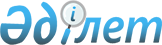 О переименовании некоторых улиц сел Отек и Жарсай-2 Отекского сельского округа Кобдинского районаРешение акима Отекского сельского округа Кобдинского района Актюбинской области от 11 октября 2022 года № 13. Зарегистрировано в Министерстве юстиции Республики Казахстан 18 октября 2022 года № 30215
      В соответствии со статьей 35 Закона Республики Казахстан "О местном государственном управлении и самоуправлении в Республике Казахстан", подпунктом 4) статьи 14 Закона Республики Казахстан "Об административно – территориальном устройстве Республики Казахстан", с учетом мнения населения сел Отек и Жарсай-2 Отекского сельского округа и на основании заключения областной ономастической комиссии при акимате Актюбинской области от 26 марта 2021 года № 1, РЕШИЛ:
      1. Переименовать следующие улицы села Отек Отекского сельского округа:
      улицу Астана на улицу Спандияр Көбеев;
      улицу Желтоқсан на улицу Қорқыт ата. 
      2. Переименовать следующие улицы села Жарсай-2 Отекского сельского округа:
      улицу А. Құнанбаев на улицу Қабанбай батыр;
      улицу М. Өтемісұлы на улицу Керей хан;
      улицу Астана на улицу Нияз би;
      улицу И. Тайманов на улицу Жәнібек хан.
      3. Государственному учреждению "Аппарат акима Отекского сельского округа Кобдинского района Актюбинского области" в установленном законодательством порядке обеспечить:
      1) государственную регистрацию настоящего решения в Министерстве юстиции Республики Казахстан;
      2) размещение настоящего решения на интернет-ресурсе акимата Кобдинского района после его официального опубликования.
      4. Контроль за исполнением настоящего решения оставляю за собой.
      5. Настоящее решение вводится в действие по истечении десяти календарных дней после дня его первого официального опубликования.
					© 2012. РГП на ПХВ «Институт законодательства и правовой информации Республики Казахстан» Министерства юстиции Республики Казахстан
				
      Аким Отекского сельского округа 

Ө. Ищанов
